MATEMÁTICADESAFIO:LEVE O TAMANDUÁ ATÉ AS FORIMIGAS PASSANDO APENAS POR NÚMEROS ÍMPARES.	PARTIDA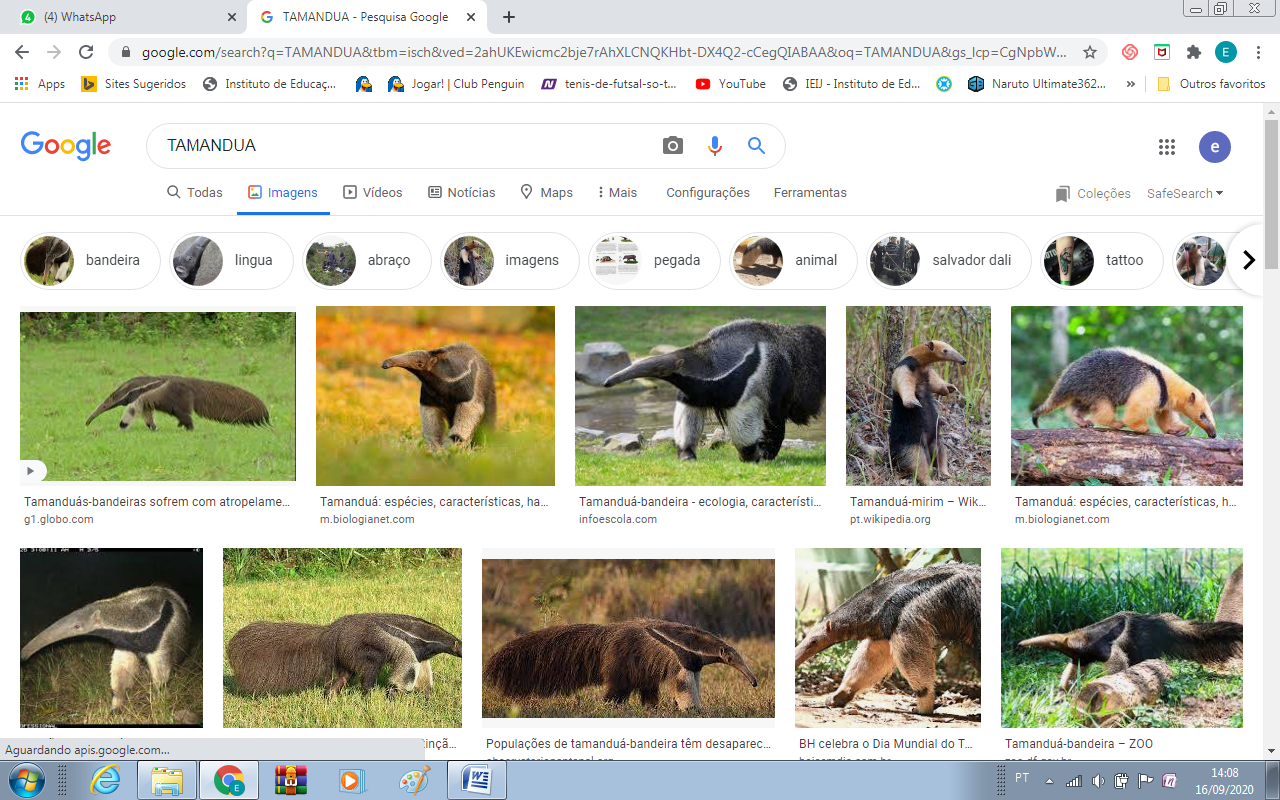 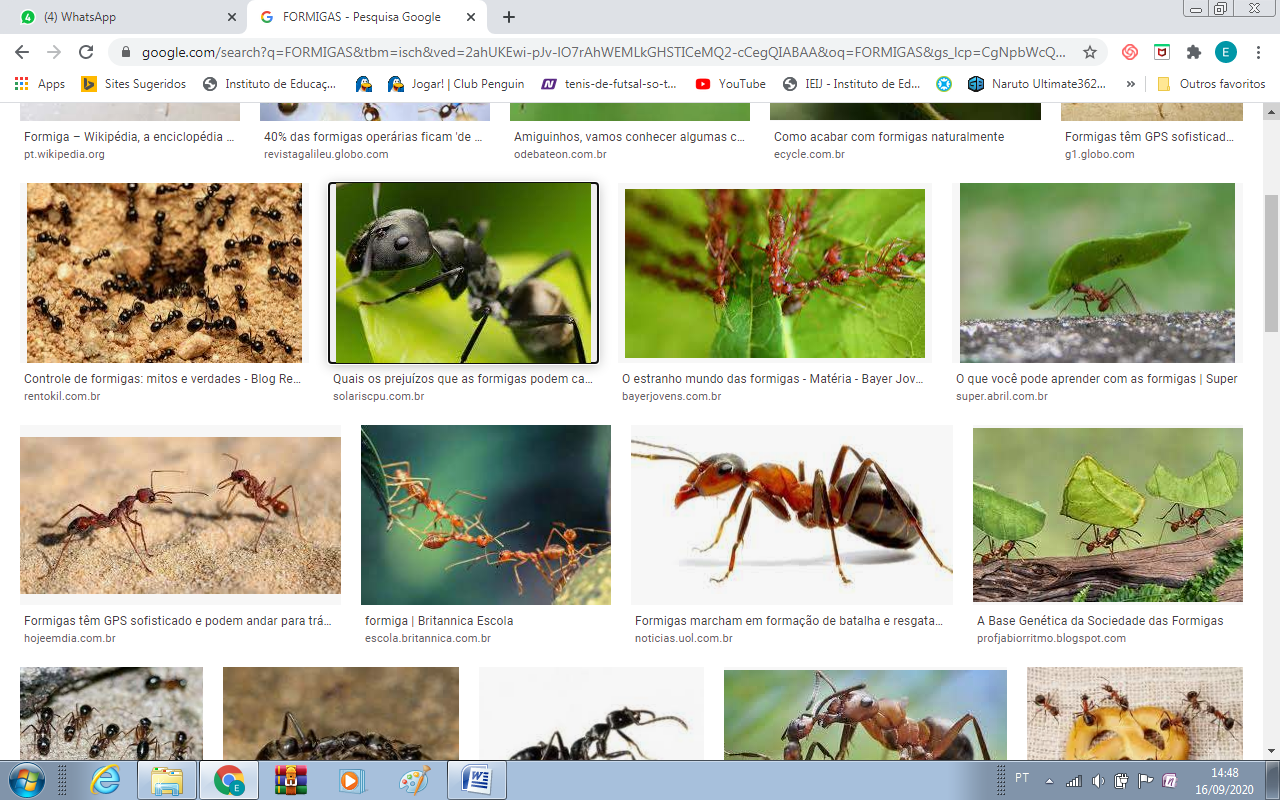 1267592218161712222433364332256181138427931